Správa Krkonošského národního parku Dobrovského 3, 543 01 Vrchlabí IČ:00088455, D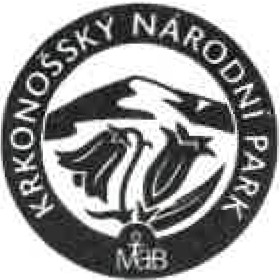 Bankovní spojení: ČNB, číslo účtu: 000-5830601/0710 tel.: (+420) 499 456 111, fax: {+420) 499 422 095e-mail:  podatelna@kma.pcz, www.krnap.czObjednávka č. OBJR-36-89/2024 Nadřazený dokument č. SMLR-30-6/2024Dodací adresa: (je-li odlišná od sídla Správy KRNAP)Předmět objednávky:N006/24N00006322 - Těžba dříví s přiblížením na OM (kůň, UKT) na UP36 dle ZL 01/36/7/2024Datum plnění od: 15.3.2024Datum plnění do: 15.5.2024Předběžná cena: 131 965,00 Kč bez DPHPříjemce {útvar):  Územní pracoviště Horní MaršovKontaktní osoba: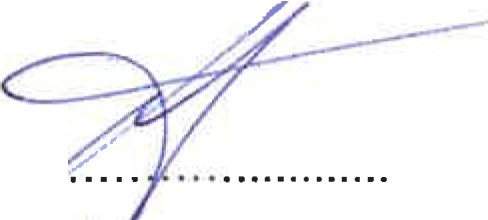 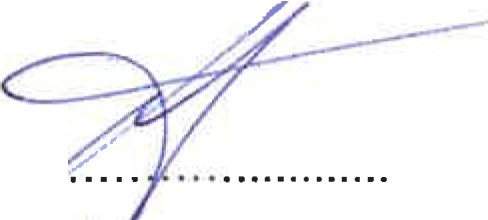 Příkazce operace: Kout Pavel, Ing.	Datum a podpis: ........Správce rozpočtu:Datum a podp.is: ......Objednávka je vyhotovena 2x - 1x pro odběratele, 1x pro dodavatele.Na fakturu uveďte výše uvedené číslo objednávky, jinak nebude uhrazena..I., 20"23www.krnap.cz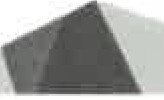 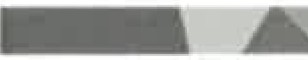 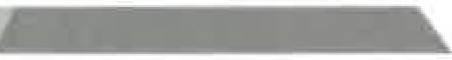 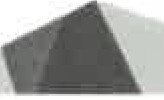 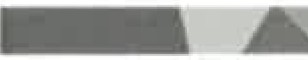 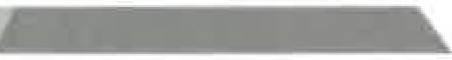 RolandDigitálně podepsal Roland GrundmannDatum: 2024.03.19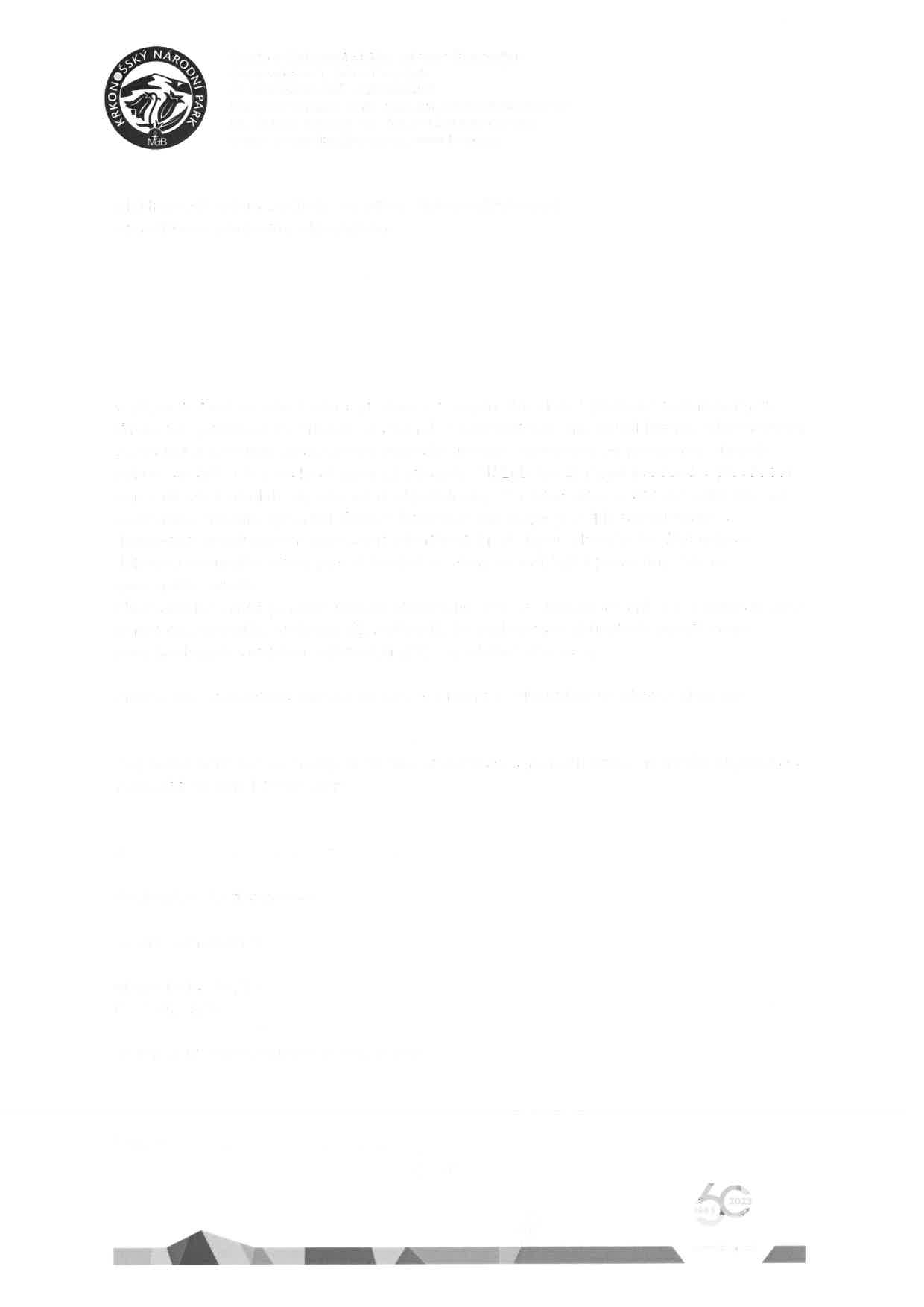 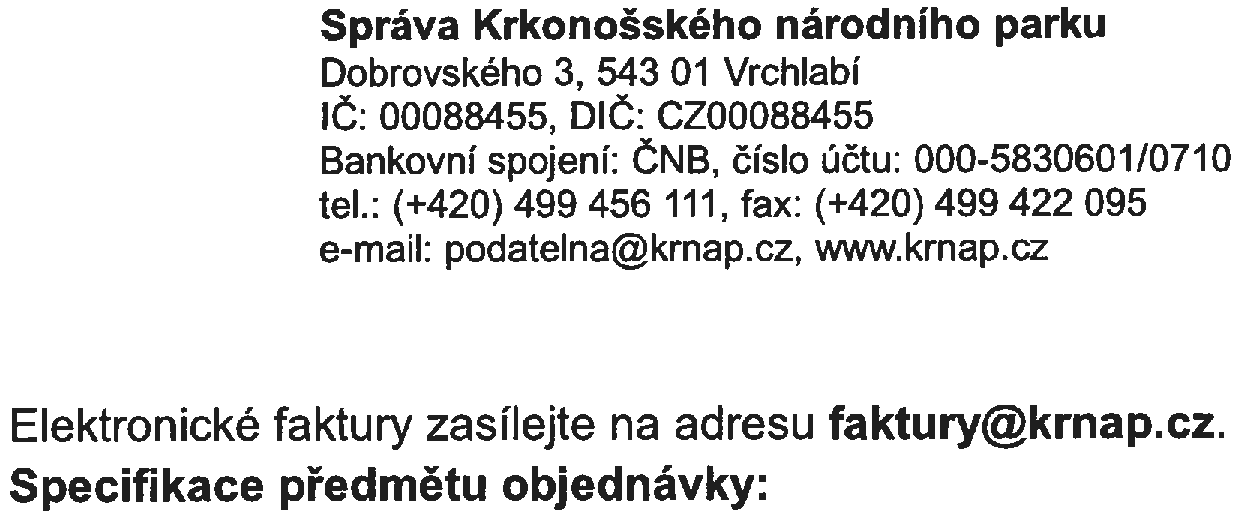 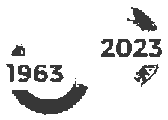 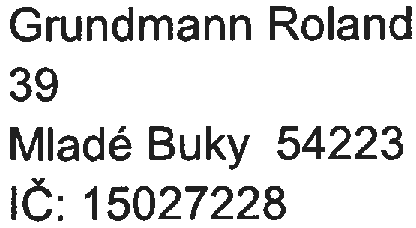 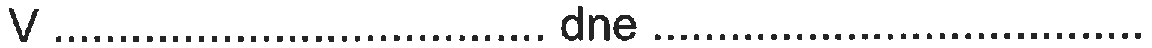 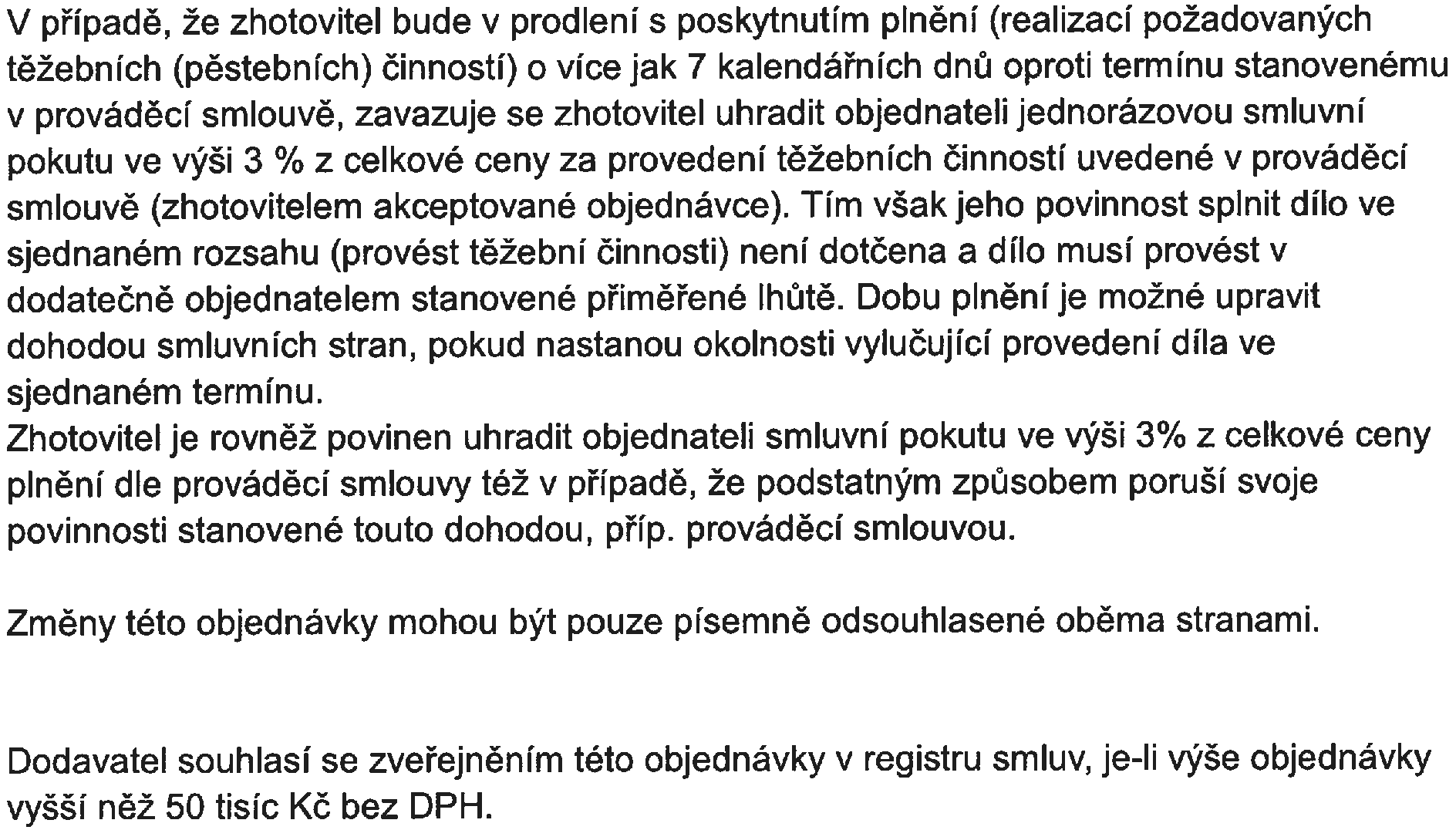 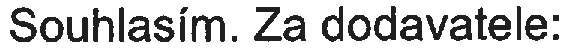 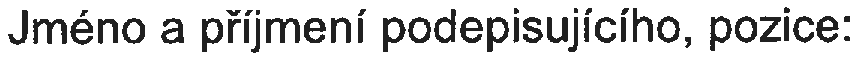 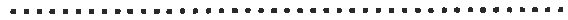 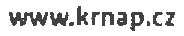 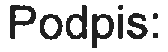 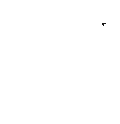 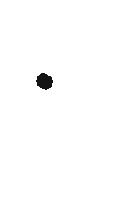 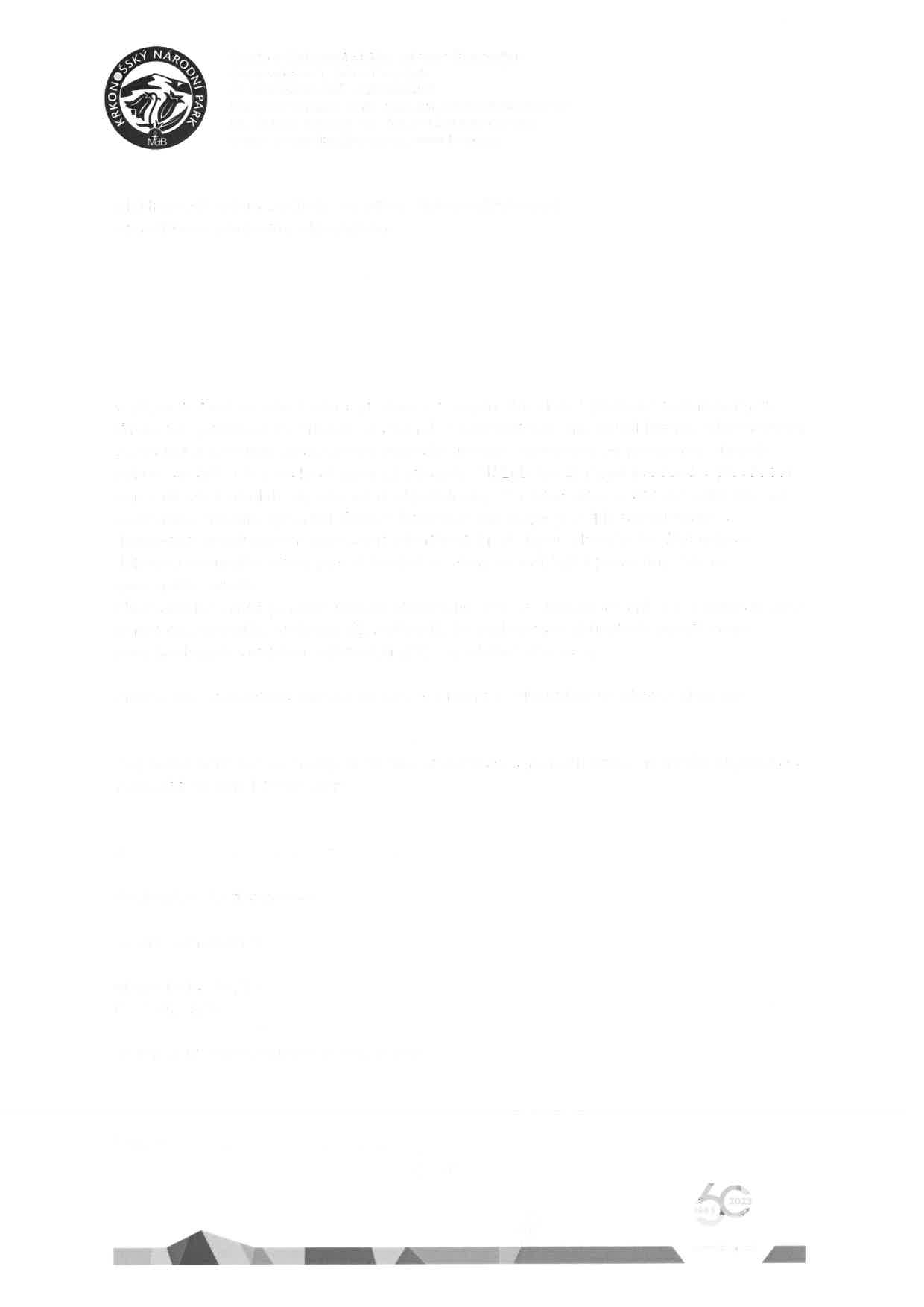 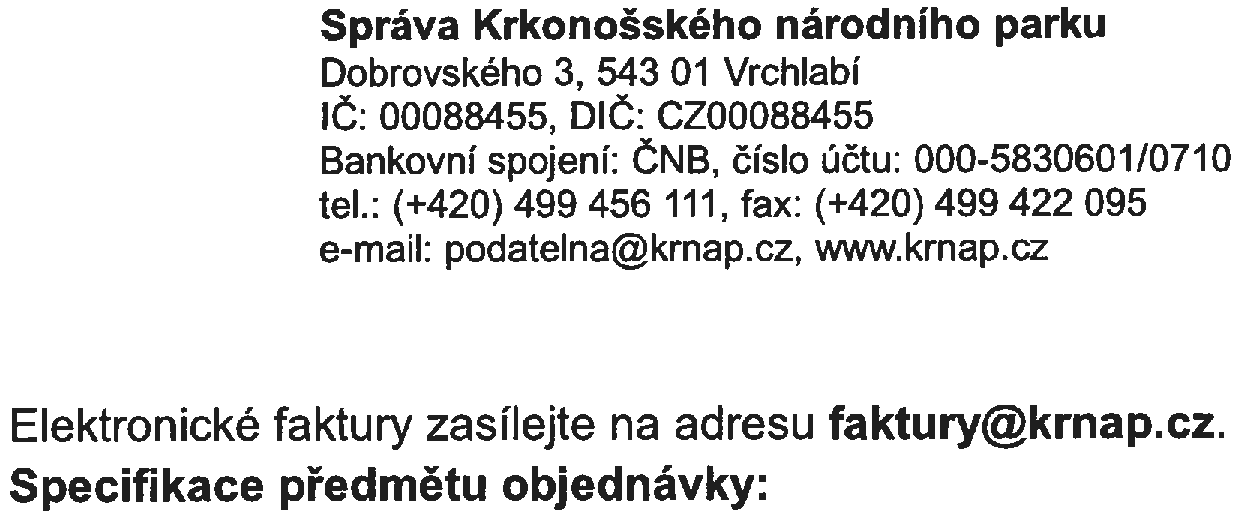 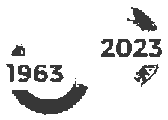 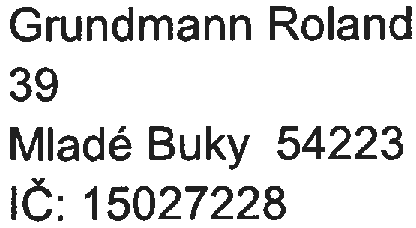 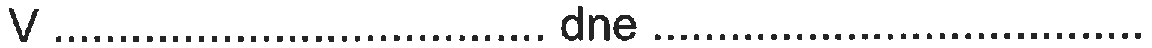 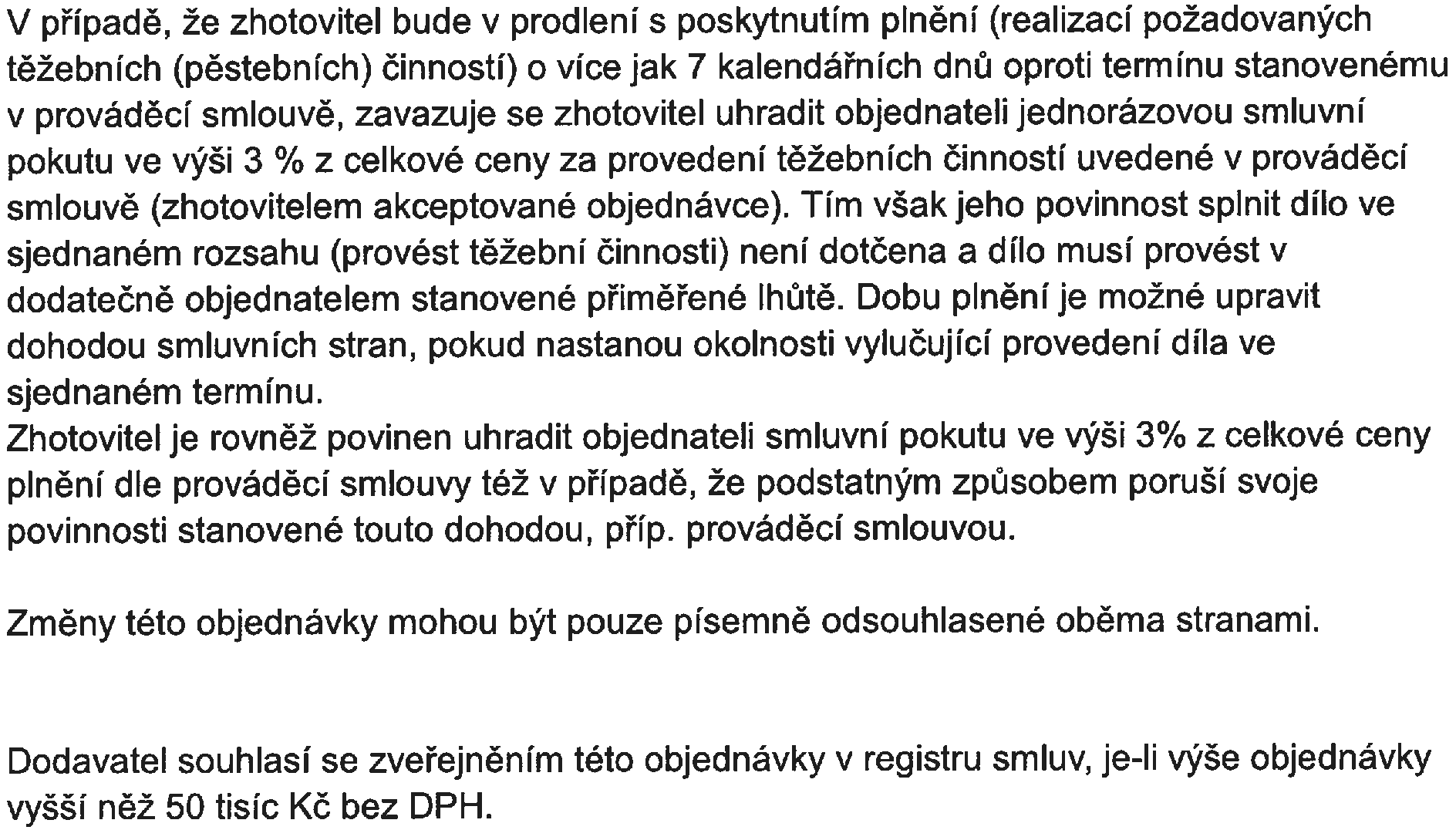 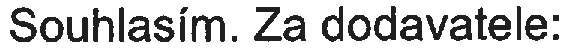 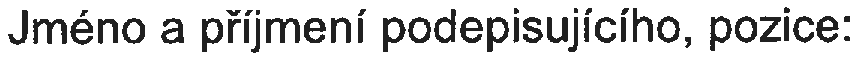 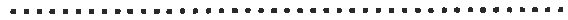 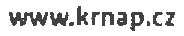 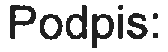 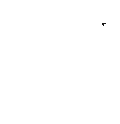 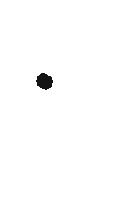 11:32:54 +01'00'